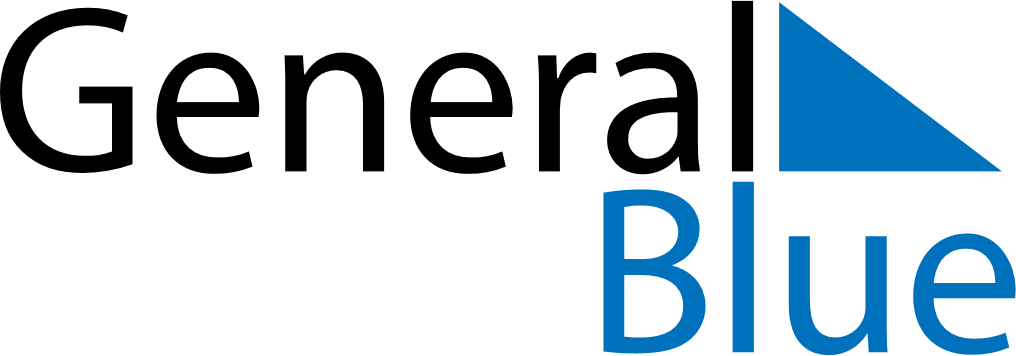 June 2023June 2023June 2023IcelandIcelandSUNMONTUEWEDTHUFRISAT12345678910The Seamen’s Day11121314151617Icelandic National Day18192021222324252627282930